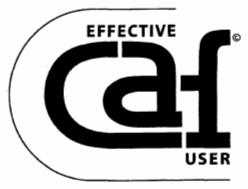 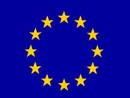 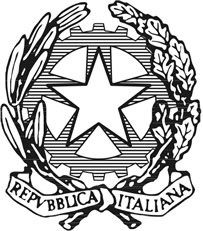 DICHIARAZIONE PERSONALE E RICHIESTA USCITA AUTONOMA ALUNNO	_l_sottoscritt_,________________________________________________________________nat_ a _____________________________________, il _________esercente la potestà genitoriale sull'alunn_ _________________________________frequentante la classe _______ presso la scuola ________________________________________DICHIARAdi essere a conoscenza delle disposizioni organizzative previste dalla Scuola e di condividere ed accettare i criteri e le modalità da questa previste in merito alla vigilanza effettiva e potenziale sui minori;di essere consapevole che, al di fuori dell'orario scolastico questa ricade interamente sulla famiglia;di essere nell'impossibilità di garantire la presenza dei genitori o di altro soggetto maggiorenneall’uscita da scuola del/la figlio/a;che il/la proprio/a figlio/a seguirà per recarsi a casa il seguente percorso: (indicare le vie che  l’alunno/a percorre nel tragitto scuola-casa)……………………………………………………………………………………………………………………………………………………………………………………………………………………………………………………………………………………………………………………………………………………………………………………………………………………………………………………………………………………………………………………………………………………di aver provveduto personalmente a insegnare al proprio figlio a tornare a casa da solo in assoluta sicurezza, anche con prove graduali e guidate;che il minore pertanto conosce tale tragitto e lo ha già percorso autonomamente, senza accompagnatori; di aver valutato le caratteristiche del percorso casa - scuola e i potenziali pericoli;di aver valutato la capacità di autonomia, le caratteristiche e il comportamento abituale del/la proprio/a figlio/a, ritenendole adeguate alla percorrenza di detto tragitto in forma autonoma;Si impegna: 1) a dare chiare istruzioni affinché il minore rientri direttamente al domicilio eletto, senza divagazioni;  2) a informare tempestivamente la scuola qualora le condizioni di sicurezza abbiano a modificarsi.CHIEDEche il/la proprio/a figlio/a, possa essere autorizzato ad uscire autonomamente da scuola per recarsi a casa senza la presenza di accompagnatori, sollevando la scuola da ogni responsabilità derivante.Distinti saluti.                                                                            Firma e data										______________________________________Data________________________________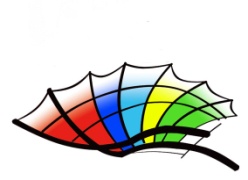 I.S.I.S.S.«Marco Polo»